How to update your NHS account informationOpen the NHSmail 2 Portal - HomeSelect ‘login’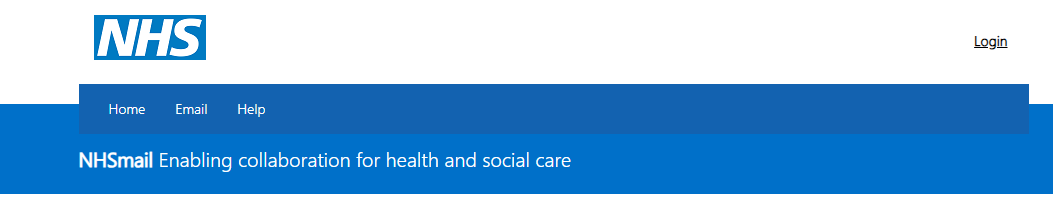 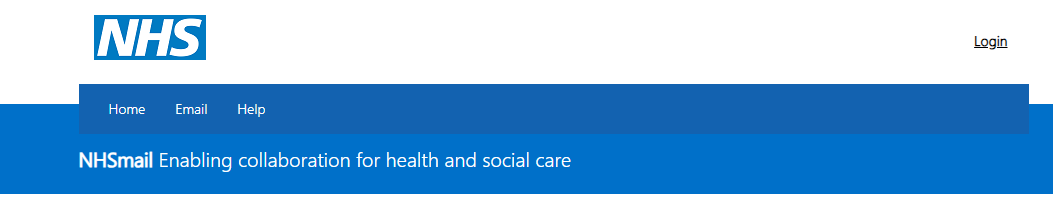 Enter your email address and password and select ‘sign in’ button.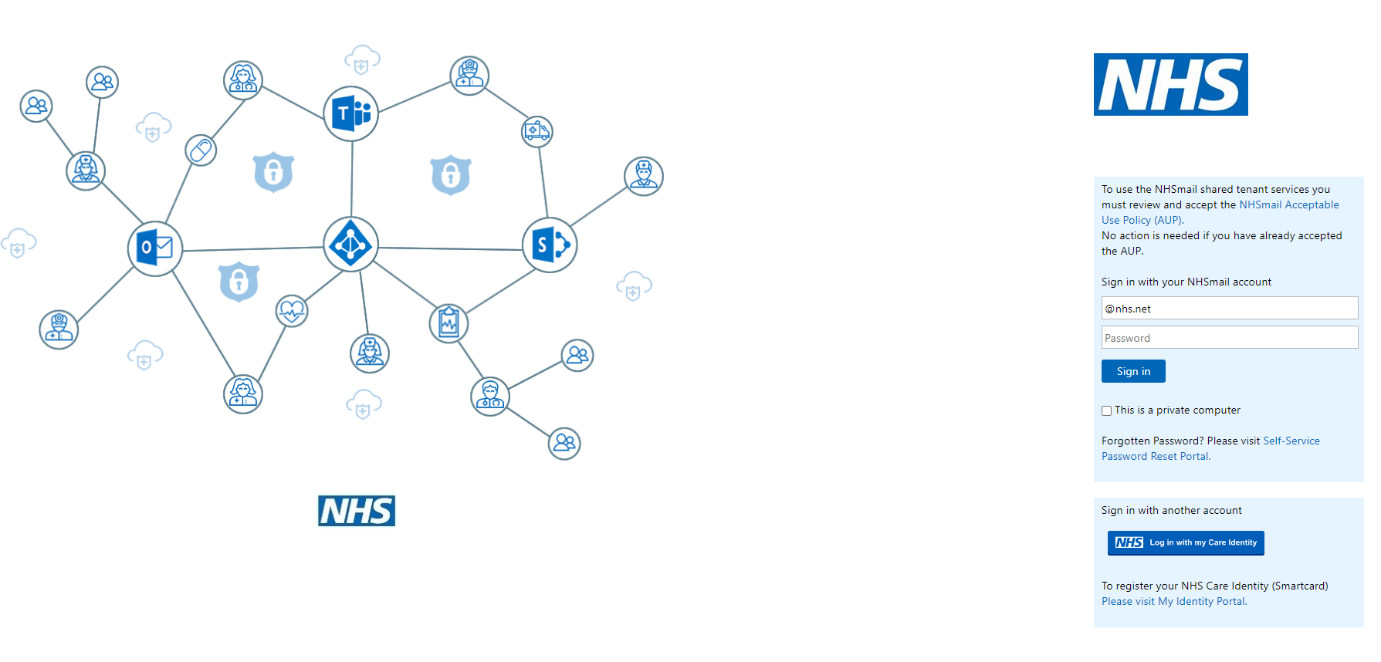 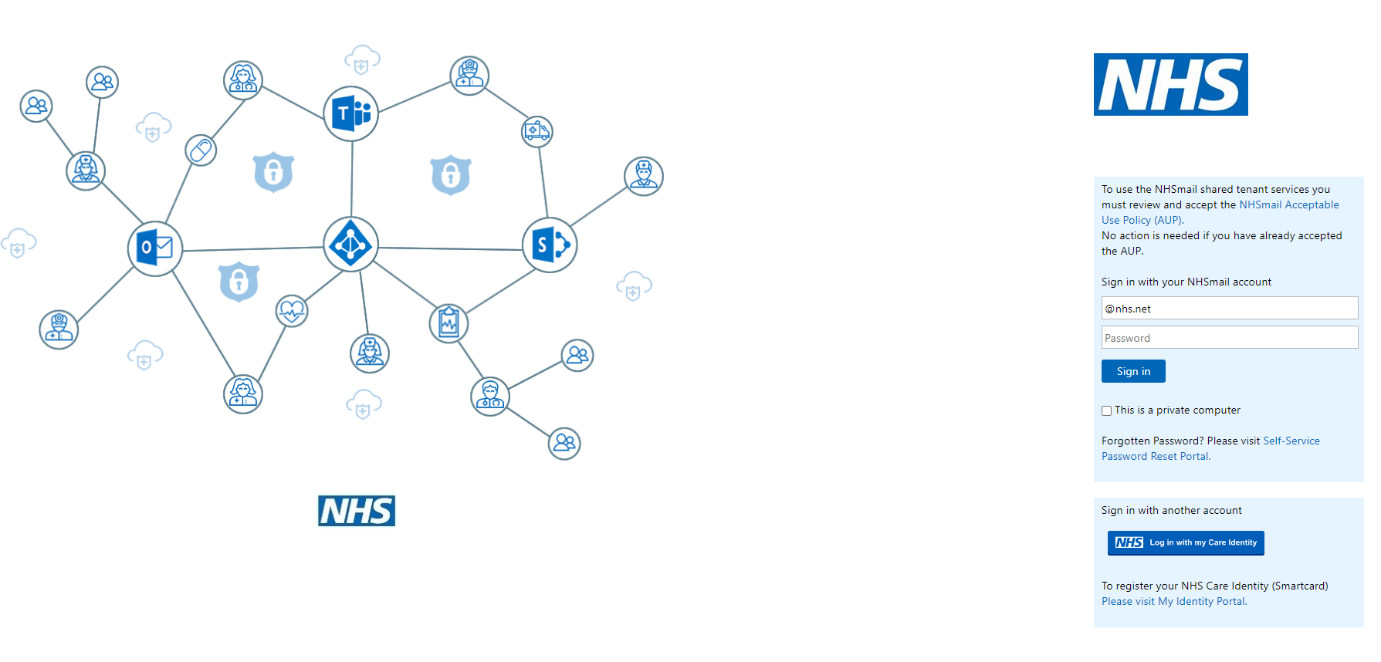 Select the ‘profile’ option from the menu.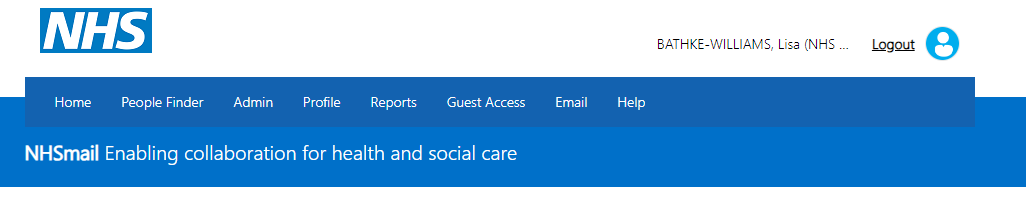 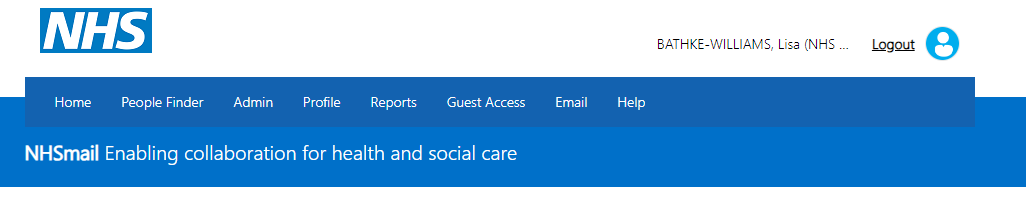 Your ‘My Profile’ page will load, and you will be able to update your profile information, security questions and password.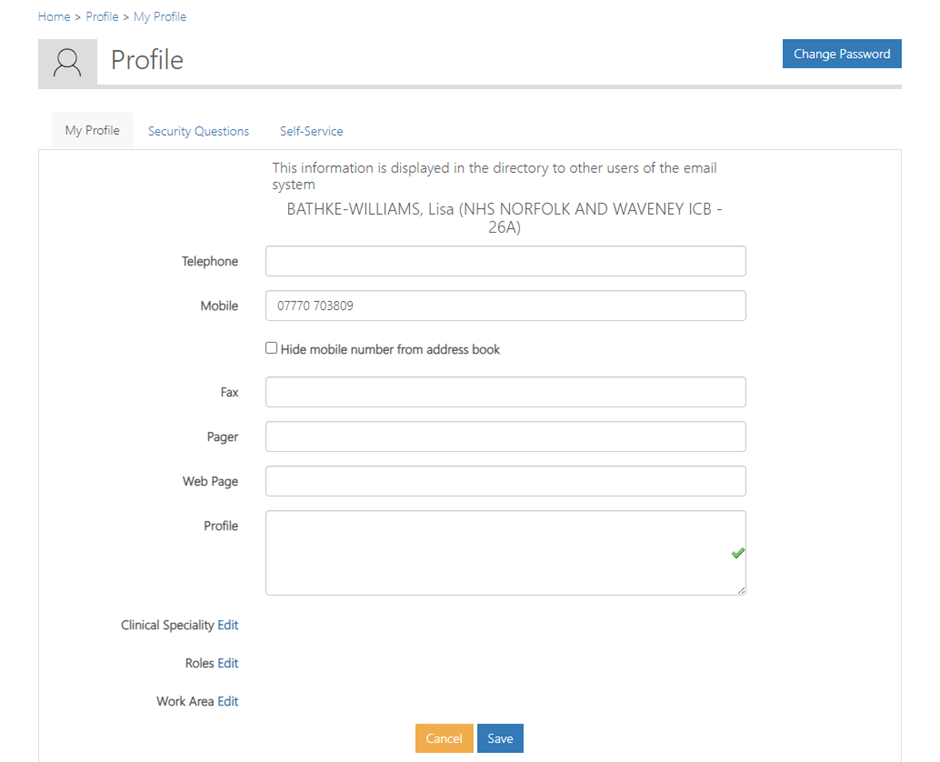 Once you have made your changes, click save.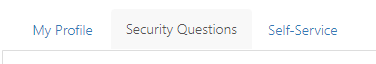 